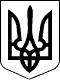 УКРАЇНАЧЕЧЕЛЬНИЦЬКА РАЙОННА РАДАВІННИЦЬКОЇ ОБЛАСТІРІШЕННЯ № 41208 серпня 2018 року                                                                 20 сесія 7 скликанняПро погодження кандидатури директора комунальної установи«Чечельницький інклюзивно-ресурсний центр»Відповідно  до пункту 20 частини 1 статті 43, пункту 4 статті 60 Закону України  «Про місцеве  самоврядування  в  Україні», частини 5 статті 20 Закону України «Про освіту», Постанови Кабінету Міністрів України від        12.07.2017 року № 545 «Про затвердження  Положення про інклюзивно-ресурсний центр»,  рішення 19 сесії районної  ради 7 скликання  «Про створення комунальної установи «Чечельницький інклюзивно-ресурсний центр» від 18 травня 2018 року № 374, враховуючи подання відділу освіти  райдержадміністрації, висновок постійних комісій районної ради з  питань  соціального захисту населення, освіти, культури, охорони здоров’я, спорту та туризму,  з питань бюджету та комунальної власності, районна рада ВИРІШИЛА:	1. Дати згоду відділу освіти райдержадміністрації на призначення       директором комунальної установи «Чечельницький інклюзивно-ресурсний центр» Жукової Валентини Петрівни.   	2. Доручити  начальнику відділу освіти райдержадміністрації      Деменчук Г.В. заключити контракт з  Жуковою Валентиною Петрівною  терміном на три роки.         3. Контроль за виконанням цього рішення покласти на постійні комісії районної ради  з  питань   соціального захисту населення, освіти, культури, охорони здоров’я, спорту та туризму (Воліковська Н.В.), з питань бюджету та комунальної власності (Савчук В.В.).Голова районної ради							С.В. П’яніщук